Bijlage 1: Kandidaatstellingsformulier voor de kandidaat-concessionaris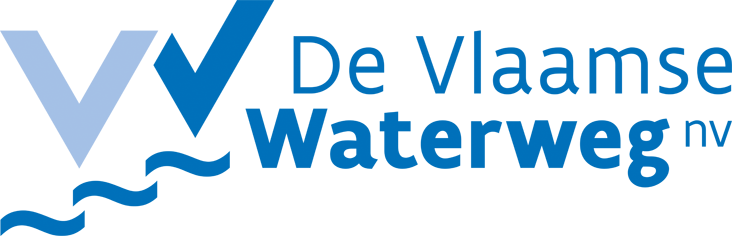 Terrein Cokeriestraat te GrimbergenOpgelet: Om uw kandidatuur voor dit terrein in te dienen dient deze ingevulde fiche met bijhorende gevraagde documenten aangetekend schrijven uiterlijk op 15 oktober 2020 om 16u aan te komen bij:De Vlaamse Waterweg nvAfdeling Commercieel Beheert.a.v. Bavo AnciauxOostdijk 1102830 WillebroekDe datum van ontvangst van de aangetekende zending of van ontvangstbewijs onder gesloten omslag geldt als bewijs voor het tijdig indienen van de kandidatuur.1. Identificatiegegevens van de Kandidaat;Bedrijf 		:………………………………………………………………………………….Gemachtigde		:………………………………………………………………………………….Contactpersoon		:………………………………………………………………………………….Functie		:………………………………………………………………………………….Adres			:………………………………………………………………………………….		:………………………………………………………………………………….Telefoon 		:………………………………………………………………………………….Fax		:………………………………………………………………………………….E-mail		:.…………………………………………………………………………………Website		:………………………………………………………………………………….2. Voorstelling van het bedrijf, bewijzen betreffende de uitsluitingsgronden en Minimumeisen betreffende de economische en financiële draagkracht2.1 Huidige activiteiten …………………………………………………………………………………………………………………………………………………………………………….…………………………………………………………………………………………………………………………………………………………………………….…………………………………………………………………………………………………………………………………………………………………………….…………………………………………………………………………………………………………………………………………………………………………….…………………………………………………………………………………………………………………………………………………………………………….…………………………………………………………………………………………………………………………………………………………………………….2.2 Omzet, brutomarge en netto winst per jaar (laatste drie afgesloten boekjaren)	…………………………………………………………………………………………………………………………………………………………………………….…………………………………………………………………………………………………………………………………………………………………………….…………………………………………………………………………………………………………………………………………………………………………….…………………………………………………………………………………………………………………………………………………………………………….…………………………………………………………………………………………………………………………………………………………………………….…………………………………………………………………………………………………………………………………………………………………………….2.3 Huidige ervaring met vervoer via de waterweg? Grootteorde van overgeslagen tonnage.…………………………………………………………………………………………………………………………………………………………………………….…………………………………………………………………………………………………………………………………………………………………………….…………………………………………………………………………………………………………………………………………………………………………….…………………………………………………………………………………………………………………………………………………………………………….…………………………………………………………………………………………………………………………………………………………………………….…………………………………………………………………………………………………………………………………………………………………………….3.Beoordelingscriteria3.1 Inhoudelijke kwaliteit van het project en plan van aanpakVia een apart document aan dit kandidaatstellingsformulier toe te voegen.3.2 Jaarlijks concessierecht3.3 Te realiseren overslagwaardenHiermee verklaar ik dit kandidaatstellingsformulier en de bijhorende business case naar best vermogen en naar waarheid te hebben ingevuld.Datum:			………../………./………………..Naam:			……………………………………………………………………Hoedanigheid: 		……………………………………………………………………Handtekening:JaarConcessierecht (EUR/m²/jaar) (excl. BTW)Jaar 1 - 25…………………………….JaarJaarlijkse overslag (in ton of m³ of TEU)Jaar 1…………………………….Jaar 2…………………………….Jaar 3…………………………….Jaar 4…………………………….Jaar 5…………………………….Jaar 6…………………………….Jaar 7…………………………….Jaar 8…………………………….Jaar 9…………………………….Jaar 10…………………………….Jaar 11 - 25……………………………. (jaarlijks)